****спрашивает:17 февраля 2014 в 05:35Доброе утро. Начислены пени за несвоевременную уплату физическим лицом, неудержанного налоговым агентом, НДФЛ. Налогоплательщик произвел оплату НДФЛ как только ему стал известен факт не полного удержания НДФЛ с его заработной платы. Налоговый агент о невозможности удержания НДФЛ известил налогоплательщика и ИФНС с запозданием на 3 года. То есть фактически пени начислены по вине налогового агента. Можно ли и как в данном случае налогоплательщику добиться аннулирования пеней? Работники ИФНС утверждают, что поскольку пени начисляются за несвоевременое поступление денег в бюджет, то их пересчитывать не будут. Эксперт «Норматива» отвечает: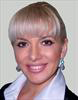 17 февраля 2014 в 17:19Добрый день!Не смотря на то, что плательщиком НДФЛ является непосредственно физлицо (ст. 207 НК РФ),  организации и ИП, от которых или в результате отношений с которыми налогоплательщик получил доходы, обязаны исчислить, удержать у налогоплательщика и уплатить сумму налога (ст. 226 НК РФ).  Вы как физическое лицо не должны следить за правильностью и своевременностью уплаты НДФЛ  за Вас это должен делать Ваш работодатель.  Ведь именно работодатель является налоговым агентом, исчисляющим, удерживающим и уплачивающим этот налог это его обязанность (ст. 226 НК РФ). За несвоевременную уплату НДФЛ в бюджет пени взыскиваются с того, на кого возложена обязанность по уплате налога с учетом его вины.Следовательно,  Вам нужно доказать, что задолженность перед бюджетом образовалась не по Вашей вине. В принципе, то, что Ваш бывший работодатель сообщил о невозможности удержания налога только спустя 3 года, подтверждает факт нарушения законодательства именно по его вине.В этой ситуации Вы можете, для начала, написать письмо в адрес инспекции с требованием взыскания пеней с налогового агента, указав в нем о том, что налоговый агент не уведомил Вас о наличии неудержанного и неоплаченного налога. Аргументы и ссылки на нормативные документы  используйте  приведенные в письме Минфина РФ № 03-04-05/21472 от 10.06.2013г., в тексте письма можете прямо на него сослаться.Ключевые моменты я выделила Вам жирным шрифтом.«…Письмо Минфина РФ № 03-04-05/21472 от 10.06.2013г.«О привлечении к налоговой ответственности за неуплату НДФЛ и непредставление налоговой декларации в случае, если физлицо не было проинформировано налоговым агентом о невозможности удержания им соответствующей суммы налога»Вопрос: Согласно п. 5 ст. 226 НК РФ при невозможности удержать у налогоплательщика исчисленную сумму НДФЛ налоговый агент обязан не позднее одного месяца с даты окончания налогового периода, в котором возникли соответствующие обстоятельства, письменно сообщить налогоплательщику и налоговому органу по месту своего учета о невозможности удержать налог и сумме налога.Статьей 228 НК РФ установлено, что физические лица, получающие доходы, при получении которых не был удержан налог налоговыми агентами, обязаны самостоятельно исчислить и уплатить сумму налога в отношении указанных доходов, а также представить в налоговый орган по месту своего учета соответствующую налоговую декларацию.Подлежит ли физлицо привлечению к налоговой ответственности за неуплату налога и непредставление налоговой декларации в случае, если физлицо не было в установленном п. 5 ст. 226 НК РФ порядке проинформировано налоговым агентом о невозможности удержания им соответствующей суммы налога, а факт неудержания суммы налога налоговым агентом стал известен физлицу после истечения установленных законодательством РФ сроков на уплату налога и представление налоговой декларации?Возникает ли у физлица обязанность по уплате суммы пени в связи с уплатой налога в более поздний срок?Ответ: Департамент налоговой и таможенно-тарифной политики рассмотрел письмо по вопросам привлечения к налоговой ответственности за несвоевременную уплату налога на доходы физических лиц и непредставление налоговой декларации в случае, когда физическое лицо не было в установленном порядке проинформировано налоговым агентом о невозможности удержать налог и сумме налога, и в соответствии со ст. 34.2 Налогового кодекса Российской Федерации (далее - Кодекс) разъясняет следующее.Законодательство о налогах и сборах связывает возникновение обязанности по уплате налога с наличием объекта налогообложения.Объектом налогообложения по налогу на доходы физических лиц согласно ст. 209Кодекса признается доход, полученный налогоплательщиком, являющимся налоговым резидентом Российской Федерации, от источников в Российской Федерации и (или) от источников за пределами Российской Федерации.Согласно п. 1 ст. 210 Кодекса при определении налоговой базы учитываются все доходы налогоплательщика, полученные им как в денежной, так и в натуральной формах, или право на распоряжение которыми у него возникло, а также доходы в виде материальной выгоды, определяемой в соответствии со ст. 212 Кодекса.При получении налогоплательщиком дохода от организаций и индивидуальных предпринимателей в натуральной форме в виде товаров (работ, услуг), иного имущества, налоговая база определяется как стоимость этих товаров (работ, услуг), иного имущества, исчисленная исходя из их цен, определяемых в порядке, аналогичном предусмотренному ст. 105.3 Кодекса (п. 1 ст. 211 Кодекса).Согласно п. 2 ст. 226 Кодекса исчисление сумм и уплата налога производятся в отношении всех доходов налогоплательщика, источником которых является налоговый агент, за исключением доходов, в отношении которых исчисление и уплата налога осуществляются в соответствии со ст. ст. 214.1, 214.3, 214.4, 214.5, 227, 227.1 и 228 Кодекса с зачетом ранее удержанных сумм налога.В соответствии с п. 4 ст. 226 Кодекса налоговые агенты обязаны удержать начисленную сумму налога непосредственно из доходов налогоплательщика при их фактической выплате.Пунктом 5 ст. 226 Кодекса установлено, что при невозможности удержать у налогоплательщика исчисленную сумму налога налоговый агент обязан не позднее одного месяца с даты окончания налогового периода, в котором возникли соответствующие обстоятельства, письменно сообщить налогоплательщику и налоговому органу по месту своего учета о невозможности удержать налог и сумме налога.При этом обязанность по исчислению и уплате налога на доходы физических лиц, а также по представлению налоговой декларации в отношении доходов, при получении которых не был удержан налог налоговым агентом, в соответствии с пп. 4 п. 1 ст. 228 и п. 1 ст. 229 Кодекса, возлагается на самого налогоплательщика.Таким образом, в силу п. 1 ст. 209 и пп. 4 п. 1 ст. 228 Кодекса обязанность по исчислению и уплате налога на доходы физических лиц должно исполнить лицо, получившее доход.Налоговый орган, привлекая налогоплательщика к налоговой ответственности, должен доказать факт нарушения законодательства и выяснить, в результате каких виновных действий (бездействий) налогоплательщика было допущено нарушение либо неуплата налога.Статьей 109 Кодекса установлено, что отсутствие вины лица в совершении налогового правонарушения является обстоятельством, исключающим привлечение лица к ответственности за совершение налогового правонарушения.При этом ст. 111 Кодекса устанавливает обстоятельства, которые исключают вину лица в совершении налогового правонарушения.Следовательно, при решении вопроса о привлечении лица к ответственности за совершение налогового правонарушения необходимо учитывать наличие состава налогового правонарушения с учетом положений, установленных ст. ст. 109 и 111Кодекса.В случае если физическое лицо не было в установленном порядке проинформировано налоговым агентом о невозможности удержания им соответствующей суммы налога, то вопрос о его привлечении к ответственности за неуплату налога и непредставление налоговой декларации должен быть рассмотрен с учетом наличия вины.В соответствии с п. 2 ст. 75 Кодекса сумма соответствующих пеней уплачивается помимо причитающихся к уплате сумм налога или сбора и независимо от применения других мер обеспечения исполнения обязанности по уплате налога или сбора, а также мер ответственности за нарушение законодательства о налогах и сборах.За несвоевременную уплату налога в бюджет пени взыскиваются с того субъекта налоговых правоотношений, на кого возложена обязанность по уплате налога.Заместитель директораДепартамента налоговойи таможенно-тарифной политикиС.В.Разгулин10.06.2013…»Вопрос закрыт 18 февраля 2014 в 15:18Причина закрытия: Ответ получен.